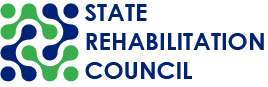 CALIFORNIA STATE REHABILITATION COUNCIL (SRC)MEETING NOTICE AND AGENDAWednesday, March 23, 2022 10:00 a.m. – 12:30 p.m.Thursday, March 24, 2022 10:00 a.m. – 12:30 p.m.
Public Participation OptionsVirtual Meeting Link: Zoom: https://tinyurl.com/SRC-QM-MAR2022Meeting ID: 892 6684 8471 and Passcode: J8!.fi#PJoin by Phone: +1 408 638 0968 or +1 669 900 6833Meeting ID: 892 6684 8471 and Passcode: 12455094Phone controls for participants: Mute and unmute press *6 Raise hand press *9Email Your Comments: SRC@dor.ca.gov Meeting AgendaPlease note: Times are listed with the agenda items to assist attendees joining the meeting virtually and by phone. These times are estimates and subject to change. The SRC may act on any item listed in the agenda.1. Welcome and Introductions (10:00 – 10:05 a.m.)  Theresa Comstock, SRC Chair
2. Public Comment (10:05 – 10:10 a.m.)  Members of the public will have the opportunity to comment on issues and concerns not included elsewhere on the agenda. Public comment relating to a specific agenda item will be taken at the end of the applicable agenda item or prior to a vote.   3. Approval of the January 12-13, 2022 SRC Quarterly Meeting Minutes (10:10 – 10:15 a.m.)  4. Directorate Report (10:15 – 11:00 a.m.)Joe Xavier, DOR Director and Andi Mudryk, DOR Chief Deputy Director, will report on leadership and policy topics of interest. National, State, and departmental updates will be provided. SRC members will have the opportunity to ask questions and have an interactive discussion.Break (11:00 – 11:05 a.m.)5.  Mental Health Cooperative Programs Evidence-Based Practices(11:05 – 11:25 a.m.)  Diane Shinstock, Manager, DOR Cooperative ProgramsTheresa Woo, Regional Director, DOR San Francisco DistrictPresentation regarding evidence-based practices with mental health cooperative programs. 6.  Timely Communication with DOR Consumers (11:25 – 11:45 a.m.)  Carol Asch and Trung Le, Assistant Deputy Directors, DOR Vocational Rehabilitation Employment DivisionPresentation regarding timely communication with DOR consumers.7. Adopt-a-Region Reports (11:45 a.m. – 12:00 p.m.)SRC members will report out from their recent Adopt-a-Region discussions.Break (12:00 – 12:05 p.m.)6. Adopt-a-Region Reports Continued (12:05 – 12:30 p.m.)SRC members will continue their reports out from their Adopt-a-Region discussions.7. Recess until 10:00 a.m. Thursday, March 24, 2022 Agenda for Thursday, March 24, 20228. Reconvene, Welcome, and Introductions (10:00 – 10:05 a.m.)Theresa Comstock, SRC Chair9. Public Comment (10:05 – 10:10 a.m.)  Members of the public will have the opportunity to comment on issues and concerns not included elsewhere on the agenda. Public comment relating to a specific agenda item will be taken at the end of the applicable agenda item or prior to a vote.  10. Competitive Integrated Employment Blueprint (10:10 – 11:00 a.m.)  Michael Luna, California Department of Developmental ServicesNick Wavrin, SRC Vice-Chair, California Department of EducationRobert Loeun, Regional Director, DOR Inland Empire District Andrew Burdick, Employment Specialist, Inland Regional CenterPresentation regarding the Competitive Integrated Employment Blueprint, including the business engagement efforts, and local partnership agreements.Break (11:00 – 11:05 a.m.)11. Self-Employment (11:05 – 11:30 a.m.)Nina Presmont, Chief, Program Policy Section Brenna Lammerding, AGPA, Program Policy SectionTheresa Woo, Regional Director, DOR San Francisco DistrictJustin McIntire, SSMI, DOR Santa Barbara DistrictPresentation regarding the services available for DOR consumers interested in starting and operating their own small business.12. SRC Bylaw Amendments (11:30 – 11:35 a.m.)Regina Cademarti, SRC Executive OfficerSRC members will vote to adopt the proposed bylaw amendments introduced at the January 12-13, 2022 SRC quarterly meeting.13. Debrief and Recommendations Discussion (11:35 a.m. – 12:00 p.m.)SRC members will debrief from this meeting’s discussions and potentially adopt recommendations. Break (12:00 – 12:05 p.m.) 14. SRC Officers, Members, and Executive Officer Reports (12:05 – 12:25 p.m.)15. Identification of Future Agenda Items (12:25 – 12:30 p.m.)16. Adjourn (12:30 p.m.) *PUBLIC COMMENTSPublic comment relating to a specific agenda item will be taken at the end of the applicable agenda item or prior to a vote. Public comments on matters not on the agenda are taken at the beginning of the meeting. A speaker will have up to three minutes to make public comments and may not relinquish his or her time allotment to another speaker. Non-English speakers who utilize translators to make public comment will be allotted no more than six minutes unless they utilize simultaneous translation equipment. The SRC is precluded from discussing matters not on the agenda; however, SRC members may ask questions for clarification purposes. MEETING NOTICE AND AGENDAThis meeting notice and agenda and supplemental meeting materials are posted on the SRC webpage. All times indicated and the order of business are approximate and subject to change. *The meeting will adjourn upon completion of the agenda. Interested members of the public may join virtually or use the teleconference line to listen to the meeting and/or provide public comment. The SRC is not responsible for unforeseen technical difficulties that may occur and is not obligated to postpone or delay its meeting in the event of unforeseen technical difficulties with the teleconference line or virtual meeting room. REASONABLE ACCOMMODATIONSIf you require a disability-related accommodation, materials in alternate format or auxiliary aids/services, please call (916) 558-5897 or email SRC@dor.ca.gov five days prior to the meeting. Any requests received after this date will be given consideration, but logistical constraints may not allow for their fulfillment. CONTACT PERSONRegina Cademarti, SRC Executive Officer, SRC@dor.ca.gov, (916) 558-5897.	